Area in the Real World - Problem Set I can apply my understanding of shapes to solve real-world problems.  Below is a drawing of a wall that is to be covered with either wallpaper or paint.  The wall is  high and long.  The window, mirror, and fireplace will not be painted or papered.  The window measures by  The fireplace is wide and  high, while the mirror above the fireplace is by.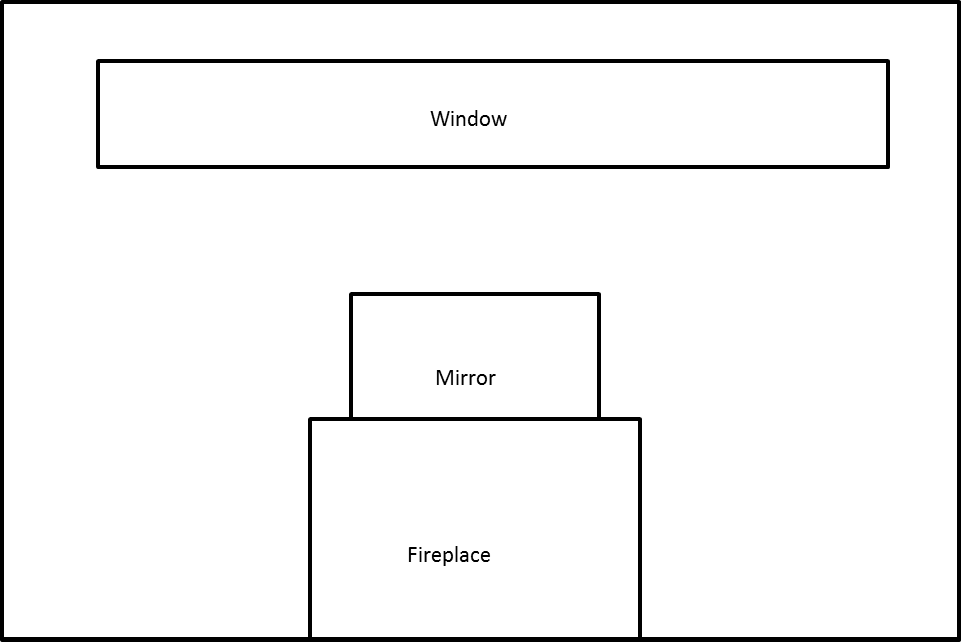 How many square feet of wallpaper are needed to cover the wall?The wallpaper is sold in rolls that are wide and  long.  Rolls of solid color wallpaper will be used, so patterns do not have to match up.   What is the area of one roll of wallpaper?How many rolls would be needed to cover the wall?I can apply my understanding of shapes to solve real-world problems.  This week, the rolls of wallpaper are on sale for/roll.  Find the cost of covering the wall with wallpaper.A gallon of special textured paint covers and is on sale for/gallon.  The wall needs to be painted twice (the wall needs two coats of paint).  Find the cost of using paint to cover the wall.2.    A rectangular flower bed measures  by.  It has a path  wide around it.  Find the area of the path.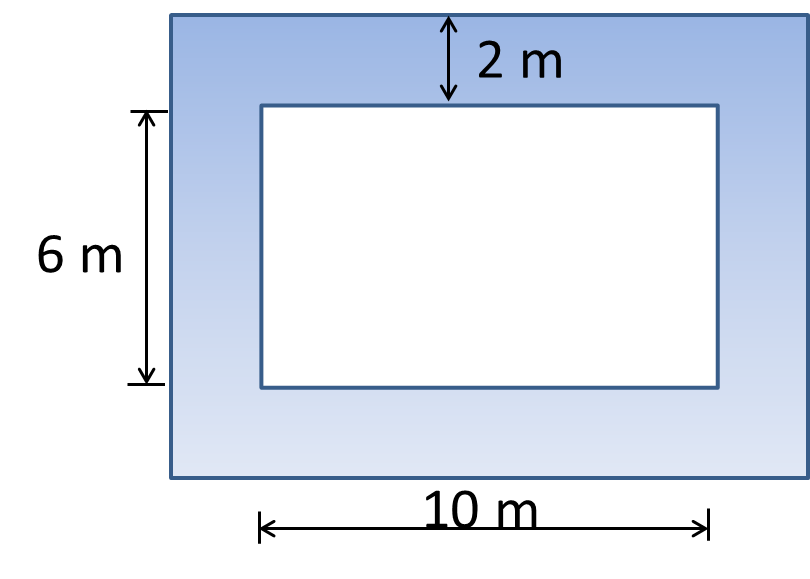 3.  Tracy wants to cover the missing portion of his deck with soil in order to grow a garden.  Find the missing portion of the deck.  Write the expression and evaluate it.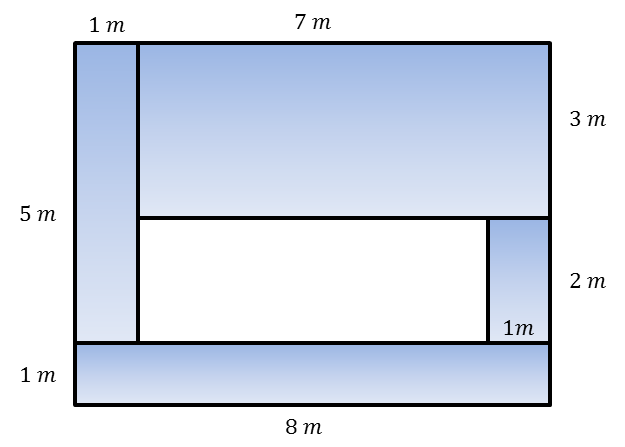 